HƯỚNG DẪN SINH VIÊN  K62 ĐĂNG KÝ NỘI TRÚBước 1:Vào địa chỉ;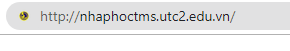 Bước 2:Clich vào“Bắt đầu nhập học”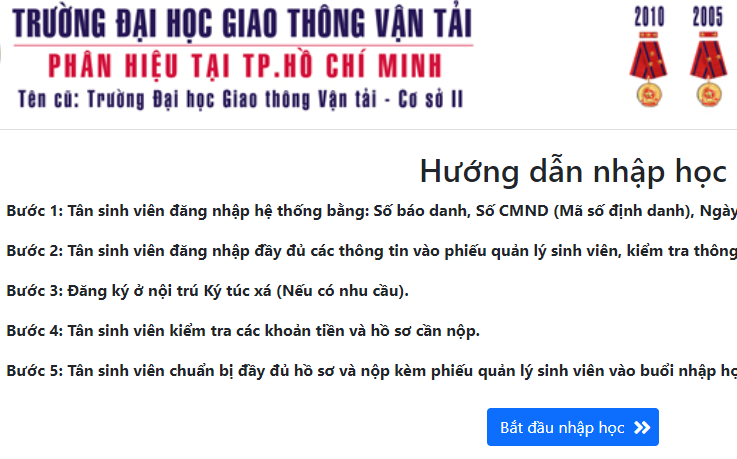 Bước 3:Điiền thông tin xong;Click vào “Đăng nhập”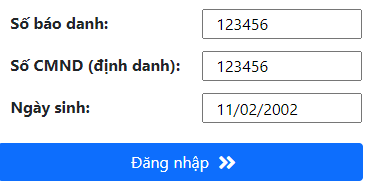 Bước 4:Click vào “ Bắt đầu nhập thông tin”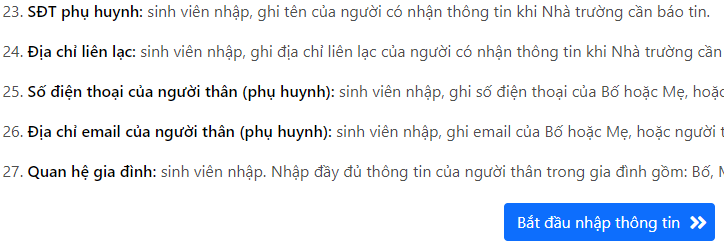 Bước 5:Sau khi điền đầy đủ thông tin;Click  vào “Đăng kí KTX”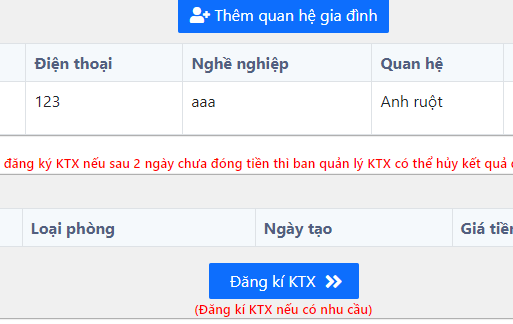 Bước 6:Click “Tiếp tục”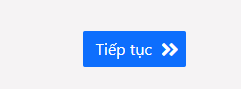 Bước 7:Thực hiện chọn Khu nhà để ở: bằng cách click vào “Khu nhà…” mà SV muốn ở.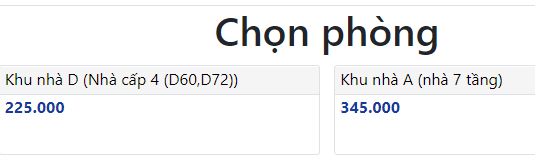 Bước 8:Chọn tầng muốn ở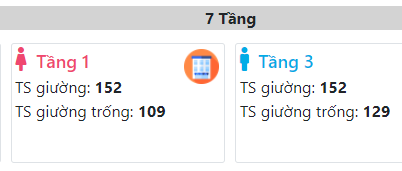 Bước 9:Chọn phòng:Click vào  P… (phòng) để tìm phòng, chỗ;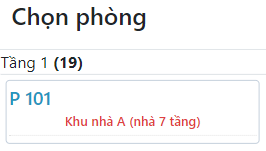 Bước 10:Chọn giường (G) còn trống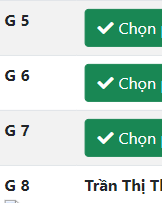 Bước 11:Chọn giường xong, thực hiện“Xác nhận” bằng cách click vào “Đồng ý” hay “Hủy bỏ”.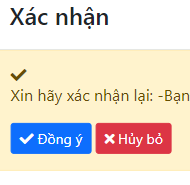 Bước 12:Đăng ký xong, kiểm tra “Giá tiền” và “Trạng thái duyệt”. 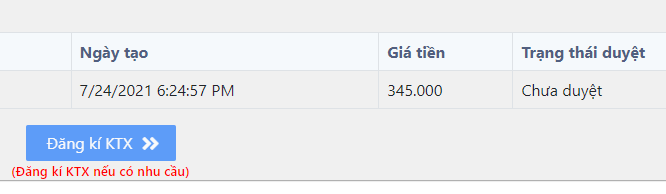 Bước 13:Sau khi đăng ký xong, tối đa 15g SV quay lại trang này để kiểm tra “Trạng thái duyệt”. Nếu “Đã duyệt”, SV thực hiện đóng tiền ngay..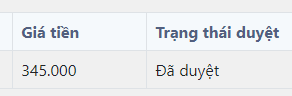 Bước 14: Khi chuyển khoản cho Nhà trườnga)  tách tiền KTX chuyển riêng, không chuyển chung với các khoản thanh toán khác; b) khi chuyển ghi đủ nội dung: “Họ và tên SV – số CMND/CCCD – Tiền KTX”;Bước 14: Khi chuyển khoản cho Nhà trườnga)  tách tiền KTX chuyển riêng, không chuyển chung với các khoản thanh toán khác; b) khi chuyển ghi đủ nội dung: “Họ và tên SV – số CMND/CCCD – Tiền KTX”;